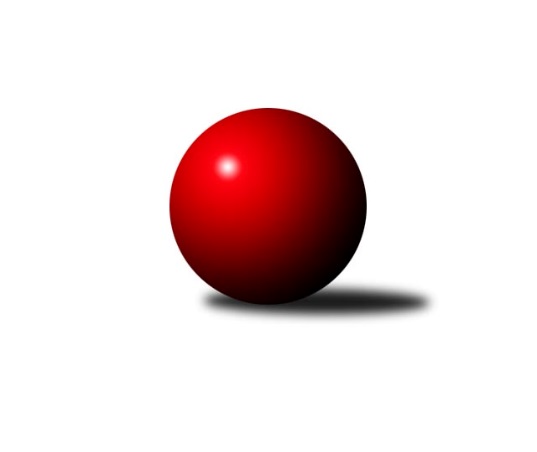 Č.15Ročník 2017/2018	10.2.2018Nejlepšího výkonu v tomto kole: 3499 dosáhlo družstvo: TJ Dobřany B3.KLM A 2017/2018Výsledky 15. kolaSouhrnný přehled výsledků:SKK Podbořany 	- KK Konstruktiva Praha 	7:1	3185:3063	16.0:8.0	10.2.TJ Dobřany B	- TJ Lokomotiva Ústí n. L.	7:1	3499:3397	15.0:9.0	10.2.TJ Kovohutě Příbram 	- TJ VTŽ Chomutov	7:1	3300:3146	16.0:8.0	10.2.TJ Teplice Letná	- TJ Lomnice	5:3	3240:3214	14.0:10.0	10.2.Kuželky Aš	- TJ Blatná	2:6	3158:3160	11.5:12.5	10.2.SK Škoda VS Plzeň 	- TJ Elektrárny Kadaň	3:5	3231:3253	12.5:11.5	10.2.Tabulka družstev:	1.	TJ Kovohutě Příbram	15	10	0	5	75.5 : 44.5 	202.0 : 158.0 	 3265	20	2.	TJ Dobřany B	15	10	0	5	70.5 : 49.5 	197.5 : 162.5 	 3210	20	3.	TJ Lomnice	15	10	0	5	70.0 : 50.0 	189.0 : 171.0 	 3182	20	4.	Kuželky Aš	15	8	2	5	67.0 : 53.0 	196.0 : 164.0 	 3214	18	5.	TJ Teplice Letná	15	9	0	6	62.5 : 57.5 	184.5 : 175.5 	 3180	18	6.	TJ Blatná	15	7	1	7	61.5 : 58.5 	170.0 : 190.0 	 3182	15	7.	TJ Elektrárny Kadaň	15	6	2	7	58.0 : 62.0 	172.0 : 188.0 	 3210	14	8.	TJ VTŽ Chomutov	15	6	1	8	55.0 : 65.0 	183.5 : 176.5 	 3217	13	9.	SKK Podbořany	15	6	0	9	52.0 : 68.0 	170.0 : 190.0 	 3137	12	10.	TJ Lokomotiva Ústí n. L.	15	6	0	9	51.5 : 68.5 	159.0 : 201.0 	 3172	12	11.	KK Konstruktiva Praha	15	4	2	9	47.0 : 73.0 	160.0 : 200.0 	 3129	10	12.	SK Škoda VS Plzeň	15	4	0	11	49.5 : 70.5 	176.5 : 183.5 	 3190	8Podrobné výsledky kola:	 SKK Podbořany 	3185	7:1	3063	KK Konstruktiva Praha 	Petr Richtarech	141 	 130 	 139 	130	540 	 1:3 	 546 	 143	142 	 125	136	Jaroslav ml. Pleticha ml.	Vladislav Krusman	148 	 112 	 137 	126	523 	 3:1 	 492 	 130	130 	 118	114	Tibor Machala	Václav Šváb	125 	 142 	 117 	135	519 	 3:1 	 493 	 126	136 	 113	118	Pavel Kohlíček	Pavel Stupka	123 	 148 	 134 	127	532 	 3:1 	 523 	 139	126 	 132	126	Pavel Plachý	Jaroslav Wágner	142 	 120 	 142 	140	544 	 3:1 	 535 	 135	129 	 141	130	Jakub Wrzecionko	Vladimír Šána	127 	 128 	 145 	127	527 	 3:1 	 474 	 146	106 	 117	105	Jaroslav Pleticha st.rozhodčí: Nejlepší výkon utkání: 546 - Jaroslav ml. Pleticha ml.	 TJ Dobřany B	3499	7:1	3397	TJ Lokomotiva Ústí n. L.	Roman Lipchavský	144 	 141 	 142 	158	585 	 2:2 	 565 	 148	117 	 149	151	Radek Jalovecký	Milan Vrabec *1	122 	 127 	 144 	134	527 	 1:3 	 596 	 144	152 	 138	162	Martin Zahálka st.	Dominik Novotný	147 	 126 	 162 	142	577 	 4:0 	 546 	 135	125 	 152	134	Jiří Šípek *2	Roman Pivoňka	161 	 129 	 149 	146	585 	 3:1 	 574 	 146	156 	 141	131	Miroslav Wedlich	Martin Provazník	143 	 134 	 152 	172	601 	 2:2 	 560 	 145	136 	 127	152	Tomáš Vrána	Michal Šneberger	174 	 153 	 140 	157	624 	 3:1 	 556 	 137	143 	 146	130	Milan Grejtovskýrozhodčí: střídání: *1 od 61. hodu Josef st. Fišer, *2 od 61. hodu Josef MálekNejlepší výkon utkání: 624 - Michal Šneberger	 TJ Kovohutě Příbram 	3300	7:1	3146	TJ VTŽ Chomutov	David Hošek	127 	 129 	 134 	121	511 	 3:1 	 504 	 113	148 	 124	119	Stanislav ml. Šmíd ml.	Tomáš Číž	146 	 150 	 118 	136	550 	 3:1 	 521 	 128	134 	 142	117	Přemysl Vytiska	Luboš Řezáč	144 	 112 	 133 	126	515 	 2:2 	 470 	 96	124 	 136	114	Ondřej Šmíd	Jaroslav Roj	137 	 150 	 148 	129	564 	 4:0 	 520 	 127	135 	 136	122	Zbyněk Vytiska	Oldřich Hendl 	145 	 142 	 137 	144	568 	 0.5:3.5 	 596 	 156	142 	 153	145	Luboš Havel	Josef Hůda	161 	 134 	 147 	150	592 	 3.5:0.5 	 535 	 137	134 	 143	121	Robert st. Suchomel st.rozhodčí: Nejlepší výkon utkání: 596 - Luboš Havel	 TJ Teplice Letná	3240	5:3	3214	TJ Lomnice	David Bouša	146 	 128 	 113 	116	503 	 1:3 	 539 	 154	111 	 137	137	Josef Veverka	Tomáš Čecháček	122 	 150 	 163 	140	575 	 2:2 	 578 	 143	129 	 141	165	Miroslav Bubla	Jan Filip	116 	 123 	 146 	146	531 	 3:1 	 511 	 153	102 	 124	132	Jiří Guba	Jan Hybš	156 	 149 	 149 	142	596 	 3:1 	 543 	 122	153 	 138	130	Štěpán Diosegi	Lukáš Hanzlík	138 	 121 	 145 	126	530 	 3:1 	 521 	 126	128 	 142	125	Josef Krotký	Alexandr Trpišovský	132 	 112 	 118 	143	505 	 2:2 	 522 	 109	130 	 152	131	Bohumil Maněnarozhodčí: Nejlepší výkon utkání: 596 - Jan Hybš	 Kuželky Aš	3158	2:6	3160	TJ Blatná	Jaroslav ml. Bulant	124 	 142 	 143 	150	559 	 4:0 	 488 	 115	112 	 129	132	Dan Lexa *1	Martin Hurta	116 	 134 	 144 	123	517 	 1:3 	 541 	 146	153 	 117	125	Jiří Vaňata	Václav Pilař	125 	 119 	 133 	126	503 	 3:1 	 487 	 124	114 	 136	113	Vít Kobliha	Ota Maršát st.	139 	 133 	 138 	139	549 	 1.5:2.5 	 553 	 147	142 	 138	126	Jiří Vokurka	Tomáš Viczmandi *2	139 	 119 	 133 	128	519 	 1:3 	 559 	 151	143 	 138	127	Evžen Cígl	Jaroslav Bulant	120 	 148 	 121 	122	511 	 1:3 	 532 	 127	138 	 133	134	Jan Kobliharozhodčí: střídání: *1 od 61. hodu Stanislav Kníže, *2 od 61. hodu Martin VrbataNejlepšího výkonu v tomto utkání: 559 kuželek dosáhli: Jaroslav ml. Bulant, Evžen Cígl	 SK Škoda VS Plzeň 	3231	3:5	3253	TJ Elektrárny Kadaň	Jakub Solfronk	128 	 159 	 130 	141	558 	 3:1 	 509 	 114	131 	 122	142	Michal Hrdina *1	Ladislav Filek	138 	 131 	 111 	135	515 	 1.5:2.5 	 556 	 138	119 	 154	145	Jan Hák	Milan Findejs	131 	 131 	 151 	121	534 	 1:3 	 558 	 135	167 	 108	148	Daniel Lukáš	Lukáš Jaroš	130 	 120 	 132 	95	477 	 0:4 	 558 	 147	132 	 137	142	Jaroslav Lefner	Pavel Říhánek	162 	 141 	 140 	141	584 	 4:0 	 505 	 144	117 	 115	129	Petr Dvořák	Milan Vicher	148 	 140 	 148 	127	563 	 3:1 	 567 	 147	132 	 143	145	Karel Bučkorozhodčí: střídání: *1 od 88. hodu Jan AmbraNejlepší výkon utkání: 584 - Pavel ŘíhánekPořadí jednotlivců:	jméno hráče	družstvo	celkem	plné	dorážka	chyby	poměr kuž.	Maximum	1.	Jaroslav Roj 	TJ Kovohutě Příbram 	574.20	372.4	201.8	1.3	7/7	(620)	2.	Martin Vrbata 	Kuželky Aš	562.02	363.8	198.2	1.9	8/8	(608)	3.	David Hošek 	TJ Kovohutě Příbram 	560.60	370.2	190.4	2.2	6/7	(592)	4.	Luboš Havel 	TJ VTŽ Chomutov	559.28	365.3	193.9	2.2	8/8	(596)	5.	Vladimír Šána 	SKK Podbořany 	557.91	372.5	185.4	3.6	7/7	(624)	6.	Evžen Cígl 	TJ Blatná	555.56	362.6	192.9	3.4	9/9	(607)	7.	Jan Koubský 	TJ Dobřany B	554.36	370.5	183.9	6.0	8/8	(603)	8.	Tomáš Vrána 	TJ Lokomotiva Ústí n. L.	553.16	368.2	185.0	3.1	9/9	(621)	9.	Stanislav ml. Šmíd  ml.	TJ VTŽ Chomutov	550.33	359.7	190.7	2.4	8/8	(616)	10.	Jaroslav ml. Bulant 	Kuželky Aš	550.27	375.1	175.2	4.5	6/8	(598)	11.	Michal Šneberger 	TJ Dobřany B	548.38	372.9	175.4	5.7	8/8	(624)	12.	Jiří Vokurka 	TJ Blatná	546.71	369.9	176.8	5.1	9/9	(584)	13.	Karel Bučko 	TJ Elektrárny Kadaň	545.17	359.9	185.2	2.9	9/9	(574)	14.	Petr Svoboda 	SK Škoda VS Plzeň 	544.97	363.7	181.3	5.4	6/7	(568)	15.	Josef Hůda 	TJ Kovohutě Příbram 	544.82	368.8	176.0	5.0	7/7	(592)	16.	Jan Hák 	TJ Elektrárny Kadaň	543.09	363.4	179.6	5.8	8/9	(597)	17.	Bohumil Maněna 	TJ Lomnice	542.68	368.1	174.6	5.6	7/8	(568)	18.	Oldřich Hendl  	TJ Kovohutě Příbram 	542.57	353.7	188.9	4.6	7/7	(587)	19.	Pavel Vymazal 	KK Konstruktiva Praha 	542.00	357.8	184.2	4.5	7/9	(584)	20.	Štěpán Diosegi 	TJ Lomnice	541.20	359.9	181.3	4.3	8/8	(587)	21.	Přemysl Vytiska 	TJ VTŽ Chomutov	541.11	364.9	176.2	6.7	8/8	(584)	22.	Jaroslav Lefner 	TJ Elektrárny Kadaň	540.11	353.2	186.9	5.7	7/9	(580)	23.	Milan Findejs 	SK Škoda VS Plzeň 	539.90	373.2	166.7	5.1	5/7	(578)	24.	Milan Vicher 	SK Škoda VS Plzeň 	539.61	359.1	180.5	5.4	6/7	(579)	25.	Martin Hurta 	Kuželky Aš	539.36	360.5	178.9	4.1	8/8	(575)	26.	Miroslav Bubla 	TJ Lomnice	539.25	360.8	178.5	2.9	8/8	(578)	27.	Milan Vrabec 	TJ Dobřany B	538.43	357.0	181.5	5.7	7/8	(580)	28.	Alexandr Trpišovský 	TJ Teplice Letná	538.11	359.9	178.2	3.1	7/7	(591)	29.	Martin Zahálka  st.	TJ Lokomotiva Ústí n. L.	537.76	367.6	170.2	6.6	7/9	(603)	30.	Ota Maršát  st.	Kuželky Aš	537.72	370.1	167.7	5.4	6/8	(577)	31.	Tomáš Číž 	TJ Kovohutě Příbram 	537.48	361.3	176.2	6.2	6/7	(575)	32.	Roman Pivoňka 	TJ Dobřany B	537.25	365.4	171.9	5.3	8/8	(588)	33.	Michal Hrdina 	TJ Elektrárny Kadaň	537.04	366.6	170.5	4.7	8/9	(577)	34.	Marcel Lukáš 	TJ Elektrárny Kadaň	536.90	361.4	175.5	4.4	7/9	(602)	35.	Luboš Řezáč 	TJ Kovohutě Příbram 	536.73	360.0	176.8	5.0	5/7	(561)	36.	Jan Kobliha 	TJ Blatná	536.17	357.5	178.7	4.7	6/9	(565)	37.	Milan Grejtovský 	TJ Lokomotiva Ústí n. L.	534.80	356.0	178.8	4.6	9/9	(607)	38.	Jan Hybš 	TJ Teplice Letná	534.57	360.7	173.9	4.8	7/7	(596)	39.	Daniel Lukáš 	TJ Elektrárny Kadaň	533.74	358.0	175.8	6.3	7/9	(562)	40.	Stanislav Rada 	TJ VTŽ Chomutov	532.55	366.1	166.5	7.3	7/8	(574)	41.	Radek Jalovecký 	TJ Lokomotiva Ústí n. L.	532.54	362.8	169.7	5.1	9/9	(649)	42.	Petr Richtarech 	SKK Podbořany 	531.83	358.1	173.7	6.0	6/7	(584)	43.	Jaroslav Bulant 	Kuželky Aš	531.65	359.4	172.3	4.1	7/8	(587)	44.	Lukáš Hanzlík 	TJ Teplice Letná	530.60	358.3	172.3	4.8	7/7	(574)	45.	Josef Veverka 	TJ Lomnice	530.27	363.9	166.4	6.2	7/8	(582)	46.	Jiří Vaňata 	TJ Blatná	529.48	358.1	171.4	5.5	8/9	(577)	47.	Jiří Guba 	TJ Lomnice	529.29	362.3	167.0	5.9	8/8	(548)	48.	Jan Filip 	TJ Teplice Letná	529.27	359.6	169.7	5.6	7/7	(567)	49.	Jakub Solfronk 	SK Škoda VS Plzeň 	526.33	361.6	164.8	6.2	7/7	(574)	50.	Jaroslav Wágner 	SKK Podbořany 	526.12	355.9	170.2	6.8	7/7	(562)	51.	Pavel Stupka 	SKK Podbořany 	525.93	358.7	167.3	9.2	7/7	(590)	52.	Petr Sachunský 	SK Škoda VS Plzeň 	524.75	363.6	161.2	7.2	6/7	(560)	53.	Dominik Novotný 	TJ Dobřany B	524.31	359.0	165.4	7.4	7/8	(603)	54.	Stanislav Kníže 	TJ Blatná	524.02	360.3	163.7	6.0	7/9	(573)	55.	Pavel Plachý 	KK Konstruktiva Praha 	523.71	357.0	166.7	6.1	9/9	(559)	56.	Miroslav Wedlich 	TJ Lokomotiva Ústí n. L.	521.95	353.2	168.8	5.5	8/9	(593)	57.	Ondřej Šmíd 	TJ VTŽ Chomutov	519.23	356.3	163.0	8.4	8/8	(559)	58.	Josef Jiřínský 	TJ Teplice Letná	518.83	352.8	166.0	6.0	6/7	(560)	59.	Tomáš Viczmandi 	Kuželky Aš	518.71	364.1	154.6	8.4	7/8	(563)	60.	David Bouša 	TJ Teplice Letná	518.52	348.6	169.9	6.9	6/7	(564)	61.	Zbyněk Vytiska 	TJ VTŽ Chomutov	513.64	352.7	160.9	6.4	8/8	(544)	62.	Jiří Gramskopf 	SKK Podbořany 	513.00	361.2	151.8	11.1	5/7	(545)	63.	Tibor Machala 	KK Konstruktiva Praha 	512.44	343.1	169.4	8.0	8/9	(567)	64.	Vladislav Krusman 	SKK Podbořany 	511.97	350.1	161.8	8.7	7/7	(559)	65.	Jaroslav Borkovec 	KK Konstruktiva Praha 	509.50	353.7	155.8	8.8	8/9	(553)	66.	Hubert Guba 	TJ Lomnice	508.88	349.5	159.4	6.5	7/8	(524)	67.	Jaroslav Pleticha  st.	KK Konstruktiva Praha 	507.25	346.6	160.7	8.2	9/9	(558)	68.	Vít Kobliha 	TJ Blatná	496.94	345.8	151.2	10.3	8/9	(522)		Josef st. Fišer 	TJ Dobřany B	570.00	379.0	191.0	4.0	1/8	(570)		Petr Tepličanec 	KK Konstruktiva Praha 	559.00	368.0	191.0	4.0	1/9	(559)		Pavel Říhánek 	SK Škoda VS Plzeň 	558.83	373.4	185.5	4.3	4/7	(591)		Jan Barchánek 	KK Konstruktiva Praha 	558.50	371.5	187.0	3.0	2/9	(568)		Petr Kříž 	TJ Kovohutě Příbram 	553.00	363.0	190.0	8.0	1/7	(553)		Eugen Škurla 	TJ Lokomotiva Ústí n. L.	548.00	366.3	181.7	9.0	3/9	(558)		Martin Vít 	SK Škoda VS Plzeň 	546.50	364.5	182.0	4.0	2/7	(547)		Jaroslav ml. Pleticha  ml.	KK Konstruktiva Praha 	542.78	357.1	185.7	4.3	3/9	(553)		Jakub Wrzecionko 	KK Konstruktiva Praha 	539.80	358.7	181.1	5.5	5/9	(575)		Robert st. Suchomel  st.	TJ VTŽ Chomutov	537.50	360.0	177.5	7.0	2/8	(540)		Josef Krotký 	TJ Lomnice	536.78	364.6	172.2	4.0	3/8	(581)		Lukáš Pavel 	TJ Blatná	536.00	359.0	177.0	4.0	1/9	(536)		Zdeněk Ausbuher 	SKK Podbořany 	533.00	369.0	164.0	8.0	1/7	(533)		Ladislav Filek 	SK Škoda VS Plzeň 	531.86	364.9	167.0	6.3	1/7	(596)		Michal Müller 	SK Škoda VS Plzeň 	530.67	354.3	176.3	4.3	3/7	(580)		Luděk Gühl 	TJ Teplice Letná	528.25	361.8	166.5	6.3	2/7	(555)		Petr Dvořák 	TJ Elektrárny Kadaň	528.00	365.0	163.0	2.0	2/9	(551)		Dan Lexa 	TJ Blatná	526.57	356.1	170.5	8.2	5/9	(562)		Milan Hnilica 	TJ Teplice Letná	526.50	361.5	165.0	8.5	2/7	(549)		Martin Provazník 	TJ Dobřany B	525.92	350.9	175.0	3.4	5/8	(601)		Milan Bek 	TJ Dobřany B	522.00	366.0	156.0	14.0	1/8	(522)		Tomáš Čecháček 	TJ Teplice Letná	520.20	355.6	164.6	7.4	1/7	(575)		Karel Koubek 	TJ Blatná	520.00	364.0	156.0	13.0	1/9	(520)		Pavel Kohlíček 	KK Konstruktiva Praha 	516.45	362.3	154.2	9.2	5/9	(548)		Jan Ambra 	TJ Elektrárny Kadaň	515.33	348.0	167.3	5.7	3/9	(541)		Roman Lipchavský 	TJ Dobřany B	513.88	358.9	155.0	6.7	5/8	(607)		Ladislav st. Filek 	SK Škoda VS Plzeň 	511.67	346.7	165.0	8.0	1/7	(544)		Václav Pilař 	Kuželky Aš	511.00	353.7	157.3	6.5	4/8	(547)		Michal Ostatnický 	KK Konstruktiva Praha 	510.00	332.0	178.0	7.0	1/9	(510)		Jaroslav Solín 	Kuželky Aš	505.50	353.0	152.5	9.5	2/8	(515)		Martin Čistý 	TJ Kovohutě Příbram 	503.80	335.8	168.0	5.0	3/7	(536)		Zdeněk Weigl 	SK Škoda VS Plzeň 	498.50	356.0	142.5	11.0	2/7	(532)		Josef Málek 	TJ Lokomotiva Ústí n. L.	496.00	335.0	161.0	4.0	1/9	(496)		Lukáš Jaroš 	SK Škoda VS Plzeň 	495.08	339.8	155.3	9.5	4/7	(505)		Jiří Šípek 	TJ Lokomotiva Ústí n. L.	494.33	334.5	159.8	7.4	5/9	(579)		Zbyněk Lébl 	KK Konstruktiva Praha 	494.00	335.0	159.0	10.0	1/9	(494)		Václav Šváb 	SKK Podbořany 	487.00	330.8	156.3	8.3	2/7	(519)		Karel Majner 	SK Škoda VS Plzeň 	484.00	354.0	130.0	13.0	1/7	(484)		Václav Šefl 	TJ Kovohutě Příbram 	483.25	347.3	136.0	13.5	2/7	(512)		Jiří Kartus 	SKK Podbořany 	474.00	340.5	133.5	8.5	2/7	(486)		Pavel Přerost 	TJ Lomnice	465.00	350.0	115.0	17.0	1/8	(465)		Kamil Srkal 	SKK Podbořany 	464.00	333.0	131.0	11.0	2/7	(475)Sportovně technické informace:Starty náhradníků:registrační číslo	jméno a příjmení 	datum startu 	družstvo	číslo startu4270	Radek Jalovecký	10.02.2018	TJ Lokomotiva Ústí n. L.	4x19625	Jan Kobliha	10.02.2018	TJ Blatná	4x10587	Milan Vrabec	10.02.2018	TJ Dobřany B	3x20186	Roman Lipchavský	10.02.2018	TJ Dobřany B	4x5196	Roman Pivoňka	10.02.2018	TJ Dobřany B	3x3575	Josef Fišer	10.02.2018	TJ Dobřany B	1x22225	Dominik Novotný	10.02.2018	TJ Dobřany B	4x20173	Martin Provazník	10.02.2018	TJ Dobřany B	4x10877	Jaroslav Pleticha ml.	10.02.2018	KK Konstruktiva Praha 	6x22198	Michal Šneberger	10.02.2018	TJ Dobřany B	4x
Hráči dopsaní na soupisku:registrační číslo	jméno a příjmení 	datum startu 	družstvo	Program dalšího kola:16. kolo17.2.2018	so	10:00	KK Konstruktiva Praha  - SK Škoda VS Plzeň 	17.2.2018	so	10:00	TJ Elektrárny Kadaň - Kuželky Aš	17.2.2018	so	10:00	TJ Lomnice - TJ Kovohutě Příbram 	17.2.2018	so	10:00	TJ VTŽ Chomutov - TJ Dobřany B	17.2.2018	so	14:00	TJ Lokomotiva Ústí n. L. - SKK Podbořany 	Nejlepší šestka kola - absolutněNejlepší šestka kola - absolutněNejlepší šestka kola - absolutněNejlepší šestka kola - absolutněNejlepší šestka kola - dle průměru kuželenNejlepší šestka kola - dle průměru kuželenNejlepší šestka kola - dle průměru kuželenNejlepší šestka kola - dle průměru kuželenNejlepší šestka kola - dle průměru kuželenPočetJménoNázev týmuVýkonPočetJménoNázev týmuPrůměr (%)Výkon6xMichal ŠnebergerTJ Dobřany B6244xJan HybšTeplice114.485962xMartin ProvazníkTJ Dobřany B6013xLuboš HavelChomutov113.825964xMartin Zahálka st.Ústí n/L.5962xJosef HůdaPříbram113.065922xJan HybšTeplice5963xMiroslav BublaLomnice111.025784xLuboš HavelChomutov5963xMichal ŠnebergerTJ Dobřany B110.596242xJosef HůdaPříbram5921xTomáš ČecháčekTeplice110.44575